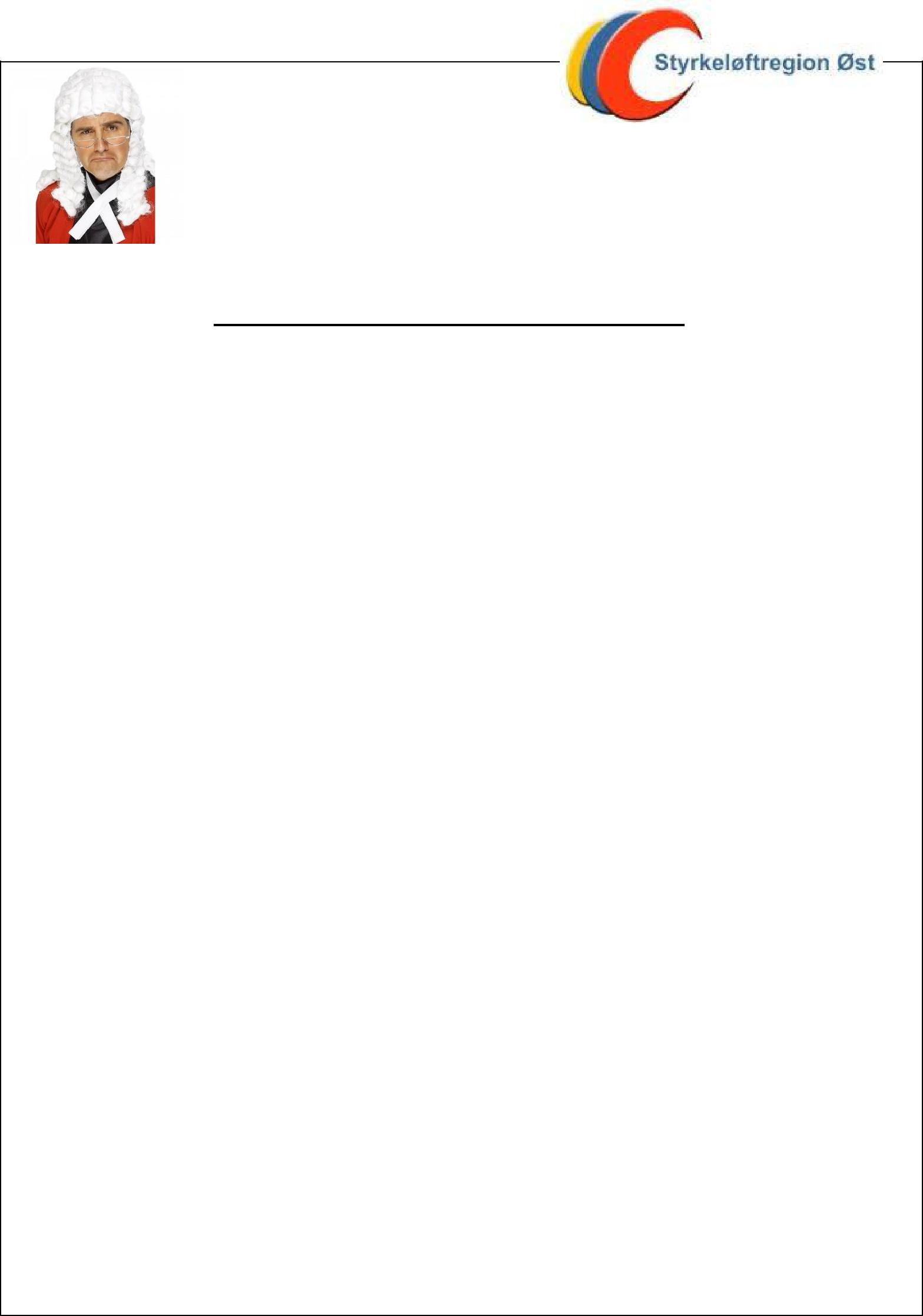 DOMMERKURSStyrkeløftregion Øst har gleden av å invitere til dommerkurs og repetisjonskurs.Sted:Brumunddal Atletklubbs nye lokaler på Hamar i Birkebeinervegen 21.Brumunddal Atletklubbs nye lokaler på Hamar i Birkebeinervegen 21.Brumunddal Atletklubbs nye lokaler på Hamar i Birkebeinervegen 21.Brumunddal Atletklubbs nye lokaler på Hamar i Birkebeinervegen 21.Brumunddal Atletklubbs nye lokaler på Hamar i Birkebeinervegen 21.Brumunddal Atletklubbs nye lokaler på Hamar i Birkebeinervegen 21.Brumunddal Atletklubbs nye lokaler på Hamar i Birkebeinervegen 21.https://goo.gl/maps/sQQmhgpXJqkhttps://goo.gl/maps/sQQmhgpXJqkhttps://goo.gl/maps/sQQmhgpXJqkhttps://goo.gl/maps/sQQmhgpXJqkhttps://goo.gl/maps/sQQmhgpXJqkDato:Fredag 13. og lørdag 14. april 2018.Fredag 13. og lørdag 14. april 2018.Fredag 13. og lørdag 14. april 2018.Fredag 13. og lørdag 14. april 2018.Fredag 13. og lørdag 14. april 2018.Fredag 13. og lørdag 14. april 2018.Fredag 13. og lørdag 14. april 2018.Tid:Fredag kl. 17.00: Lover, IPFs regler og nasjonale bestemmelser. Ferdig kl. 21.00Fredag kl. 17.00: Lover, IPFs regler og nasjonale bestemmelser. Ferdig kl. 21.00Fredag kl. 17.00: Lover, IPFs regler og nasjonale bestemmelser. Ferdig kl. 21.00Fredag kl. 17.00: Lover, IPFs regler og nasjonale bestemmelser. Ferdig kl. 21.00Fredag kl. 17.00: Lover, IPFs regler og nasjonale bestemmelser. Ferdig kl. 21.00Fredag kl. 17.00: Lover, IPFs regler og nasjonale bestemmelser. Ferdig kl. 21.00Fredag kl. 17.00: Lover, IPFs regler og nasjonale bestemmelser. Ferdig kl. 21.00Lørdag kl. 10.00: Repetisjon av teori (2 timer), teoretisk prøve (1 time) og praktiskLørdag kl. 10.00: Repetisjon av teori (2 timer), teoretisk prøve (1 time) og praktiskLørdag kl. 10.00: Repetisjon av teori (2 timer), teoretisk prøve (1 time) og praktiskLørdag kl. 10.00: Repetisjon av teori (2 timer), teoretisk prøve (1 time) og praktiskLørdag kl. 10.00: Repetisjon av teori (2 timer), teoretisk prøve (1 time) og praktiskLørdag kl. 10.00: Repetisjon av teori (2 timer), teoretisk prøve (1 time) og praktiskLørdag kl. 10.00: Repetisjon av teori (2 timer), teoretisk prøve (1 time) og praktiskprøve. Ferdig kl. 15.00. Repetisjonskurset følger undervisningen fra 10.00 til 12.00.prøve. Ferdig kl. 15.00. Repetisjonskurset følger undervisningen fra 10.00 til 12.00.prøve. Ferdig kl. 15.00. Repetisjonskurset følger undervisningen fra 10.00 til 12.00.prøve. Ferdig kl. 15.00. Repetisjonskurset følger undervisningen fra 10.00 til 12.00.prøve. Ferdig kl. 15.00. Repetisjonskurset følger undervisningen fra 10.00 til 12.00.prøve. Ferdig kl. 15.00. Repetisjonskurset følger undervisningen fra 10.00 til 12.00.prøve. Ferdig kl. 15.00. Repetisjonskurset følger undervisningen fra 10.00 til 12.00.Dokumenter:Følgende dokumenter er pensum for kurset, og lastes ned, skrives ut og tas med:Følgende dokumenter er pensum for kurset, og lastes ned, skrives ut og tas med:Følgende dokumenter er pensum for kurset, og lastes ned, skrives ut og tas med:Følgende dokumenter er pensum for kurset, og lastes ned, skrives ut og tas med:Følgende dokumenter er pensum for kurset, og lastes ned, skrives ut og tas med:Følgende dokumenter er pensum for kurset, og lastes ned, skrives ut og tas med:Følgende dokumenter er pensum for kurset, og lastes ned, skrives ut og tas med:IPFs tekniske regler 2016IPFs tekniske regler 2016IPFs tekniske regler 2016Lover 9 1Lover 9 1Lover 9 1Lover 9 1Nasjonale bestemmelser versjon 27Nasjonale bestemmelser versjon 27Nasjonale bestemmelser versjon 27Nasjonale bestemmelser versjon 27Nasjonale bestemmelser versjon 27Nasjonale bestemmelser versjon 27I tillegg bør hver enkelt også gjennomgå på forhåndI tillegg bør hver enkelt også gjennomgå på forhåndI tillegg bør hver enkelt også gjennomgå på forhåndI tillegg bør hver enkelt også gjennomgå på forhåndI tillegg bør hver enkelt også gjennomgå på forhåndI tillegg bør hver enkelt også gjennomgå på forhåndI tillegg bør hver enkelt også gjennomgå på forhåndI tillegg bør hver enkelt også gjennomgå på forhåndForberedelseshefte DommerkursForberedelseshefte DommerkursForberedelseshefte DommerkursForberedelseshefte DommerkursForberedelseshefte DommerkursAlle dokumenter finnes på www.styrkeloft.no/dokumentarkivAlle dokumenter finnes på www.styrkeloft.no/dokumentarkivAlle dokumenter finnes på www.styrkeloft.no/dokumentarkivAlle dokumenter finnes på www.styrkeloft.no/dokumentarkivAlle dokumenter finnes på www.styrkeloft.no/dokumentarkivAlle dokumenter finnes på www.styrkeloft.no/dokumentarkivAlle dokumenter finnes på www.styrkeloft.no/dokumentarkivAlle dokumenter finnes på www.styrkeloft.no/dokumentarkivInstruktør:Vidar TangenVidar TangenVidar TangenPåmelding:Påmelding skjer via respektive klubber innen 8. april.Påmelding skjer via respektive klubber innen 8. april.Påmelding skjer via respektive klubber innen 8. april.Påmelding skjer via respektive klubber innen 8. april.Påmelding skjer via respektive klubber innen 8. april.Påmelding skjer via respektive klubber innen 8. april.Påmelding skjer via respektive klubber innen 8. april.NavnKlubbDommerkursRepkursLeder: Vegard RøysumBankkto: 7131 20 32435Bankkto: 7131 20 32435Mobil: 413 87 223http://www.regionøst.noVipps:86519E-post: vegard1102@gmail.comhttp://www.regionøst.noOrg. nr.:984 549 474E-post: vegard1102@gmail.comOrg. nr.:984 549 474